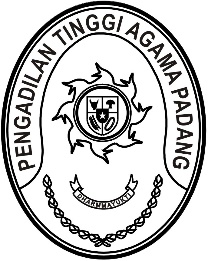 Nomor     	: W3-A/        /KP.04.6/1/2022	 Januari 2022Lampiran	: -Perihal	:	UndanganYth. Ketua Pengadilan Tinggi Agama SamarindaSehubungan dengan akan dilaksanakannya acara Pelantikan Drs. Hamdani. S, S.H., M.H.I. sebagai Wakil Ketua Pengadilan Tinggi Agama Padang, maka kami mengundang Saudara untuk hadir pada acara tersebut yang Insya Allah akan dilaksanakan pada:Hari/Tanggal	:	Jum’at/ 4 Februari 2022Jam	:	08.30 WIB s.d. selesai Tempat	:	Pengadilan Tinggi Agama Padang,		Jl. By Pass KM. 24, Anak Air, PadangPakaian	:	BatikDemi kelancaran acara agar tetap memperhatikan protokol kesehatan dengan memakai masker, mencuci tangan dengan sabun dan menjaga jarak.Demikian disampaikan, atas kehadirannya diucapkan terima kasih.Wassalam,Ketua,Zein Ahsan